Publicado en Mexico el 11/11/2021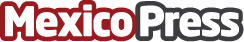 Cámaras WizMind ideales para solventar problemas en el retail La videovigilancia es imprescindible para cualquier retail. Puede ayudar a prevenir posibles robos y garantizar la precisión de las transacciones en el punto de venta (POS)Datos de contacto:Jaime Roa5532322068Nota de prensa publicada en: https://www.mexicopress.com.mx/camaras-wizmind-ideales-para-solventar Categorías: Hardware Ciberseguridad Dispositivos móviles http://www.mexicopress.com.mx